Narromine Shire Council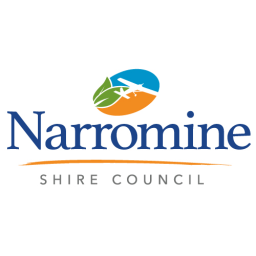 Narromine NSW 2821Phone: 02 6889 9999Fax: 02 6889 9998Finished Floor Level ApplicationProperty Details: 	The Assessment/Lot/Section/ DP Number can be found on the Certificate of Title or Rates Notice for the land.Lot No /s 	      Section         		 DP No/s	 			Street No 	  Street Name     							Town/Location  			        		          Postcode  		Applicant Details:Name/s 										 Postal Address 									 Town/Locality 					  Postcode   				Daytime Phone  					  Mob   			 I declare to the best of my knowledge and belief that all particulars herein are correct in every detail and all information required has been supplied.Signature/s:  _______________________________________	Date:  Fee: Application fee is $100.00Updated July 2019